ΔΙΚΑΙΟΛΟΓΗΤΙΚΑ ΓΙΑ ΤΗΝ ΑΠΟΝΟΜΗ ΔΙΠΛΩΜΑΤΟΣ ΜΕΤΑΠΤΥΧΙΑΚΩΝ ΣΠΟΥΔΩΝΑίτηση για την Απονομή ΔΜΣ (Έντυπο Αίτησης επισυνάπτεται παρακάτω) Φωτοτυπία Δελτίου ΤαυτότηταςΚατάθεση Αντιτύπων Διπλωματικής Εργασίας στη Βιβλιοθήκη του ΤμήματοςΒεβαίωση από τη Βιβλιοθήκη του Τμήματος για την κατάθεση της μεταπτυχιακής εργασίας: α) σε έντυπη μορφή και β) σε ηλεκτρονική (μόνο σε c.d).Πληροφορίες: κ. Λιλή Τσενέ, τηλ: 2610 969782, library.ptde@upatras.gr. Κατάθεση Αντιγράφου της Διπλωματικής Εργασίας στη Βιβλιοθήκη & Υπηρεσία ΠληροφόρησηςΚατάθεση αντιγράφου της Διπλωματικής Εργασίας ηλεκτρονικά, στο Ιδρυματικό Αποθετήριο Νημερτής (http://nemertes.lis.upatras.gr). Η πρόσβαση στο Ιδρυματικό Αποθετήριο Νημερτής γίνεται με τα αναγνωριστικά στοιχεία που παρέχει το Κέντρο Δικτύων ή, εναλλακτικά, με προσωπική ταυτοποίηση. Αφού καταθέσετε το αντίγραφο της Ερευνητικής Εργασίας στη Βιβλιοθήκη & Υπηρεσία Πληροφόρησης, προσκομίζετε τη βεβαίωση κατάθεσης στη Γραμματεία του Τμήματος. Πληροφορίες: Μονάδα Υποστήριξης Χρηστών, Βιβλιοθήκη & Κέντρο Πληροφόρησης (2oς όροφος), κ. Δέσποινα Γκόγκου, 2610 969626, gkogkou@upatras.gr. Οδηγίες για την κατάθεση θα βρείτε εδώ:  http://nemertes.lis.upatras.gr/jspui/help/submit.htmlΤακτοποίηση ΕκκρεμοτήτωνΠαράδοση της Ακαδημαϊκής Ταυτότητας (ΠΑΣΟ). Στην περίπτωση που η Ακαδημαϊκή ταυτότητα έχει απολεσθεί, ο φοιτητής/τρια δηλώνει την απώλεια στην Αστυνομική Διεύθυνση της περιοχής του και προσκομίζει στη Γραμματεία τη βεβαίωση απώλειας της Ακαδημαϊκής Ταυτότητας.Παράδοση βιβλίων τα οποία έχετε δανειστεί από την κεντρική βιβλιοθήκη ή την βιβλιοθήκη του ΤμήματοςΒεβαίωση Φοιτητικής Λέσχης περί διακοπής σίτισης, εφόσον έχει εκδοθεί κάρτα σίτισης και Βεβαίωση μη εκκρεμότητας της Φοιτητικής Εστίας εφόσον διαθέτει δωμάτιο. Εάν από τη Φοιτητική Λέσχη ή τη Φοιτητική Εστία δεν έχουν εκδοθεί κάρτα σίτισης και κράτηση δωματίου τότε ο φοιτητής/τρια συμπληρώνει μία υπεύθυνη δήλωση του Ν. 1599/1986 στην οποία αναφέρει ότι δεν έχει ειδική ταυτότητα δωρεάν σίτισης για το τρέχον Ακαδημαϊκό έτος από τη Φοιτητική Λέσχη του Πανεπιστημίου Πατρών και ότι δεν διαθέτει δωμάτιο στη Φοιτητική Εστία του Ιδρύματος6.   Όροι Συγγραφής & Δημοσιοποίησης -Υπεύθυνη Δήλωση σχετικά με τους όρους Συγγραφής & Δημοσιοποίησης της Διδακτορικής Διατριβής. (Έντυπο Αίτησης επισυνάπτεται παρακάτω)ΠΡΟΣΟΧΗ: Η αίτηση για Ορκωμοσία καθώς και οι υπεύθυνες δηλώσεις να φέρουν θεωρημένο το γνήσιο της υπογραφής του φοιτητή/τριας. Πάτρα    …./……/ 20……                                                                   O/H αιτών/ούσα                                                                                                                                                     ………….……ΥΠΕΥΘΥΝΗ ΔΗΛΩΣΗ (άρθρο 8 Ν.1599/1986)Η ακρίβεια των στοιχείων που υποβάλλονται με αυτή τη δήλωση μπορεί να ελεγχθεί με βάση το αρχείο άλλων υπηρεσιών (άρθρο 8 παρ. 4 Ν. 1599/1986)Με ατομική μου ευθύνη και γνωρίζοντας τις κυρώσεις, που προβλέπονται από τις διατάξεις της παρ. 6 του άρθρου 22 του Ν. 1599/1986, δηλώνω ότι:Το σύνολο της εργασίας αποτελεί πρωτότυπο έργο, παραχθέν από εμένα, και δεν παραβιάζει δικαιώματα τρίτων καθ’ οιονδήποτε τρόπο,Εάν η εργασία περιέχει υλικό, το οποίο δεν έχει παραχθεί από εμένα, αυτό  είναι ευδιάκριτο και αναφέρεται ρητώς εντός του κειμένου της εργασίας ως προϊόν εργασίας τρίτου, σημειώνοντας με παρομοίως σαφή τρόπο τα στοιχεία ταυτοποίησής του, ενώ παράλληλα βεβαιώνει πως στην περίπτωση χρήσης αυτούσιων γραφικών αναπαραστάσεων, εικόνων, γραφημάτων κλπ., έχει λάβει τη χωρίς περιορισμούς άδεια του κατόχου των πνευματικών δικαιωμάτων για την συμπερίληψη και επακόλουθη δημοσίευση του υλικού αυτού.Φέρω αποκλειστικά την ευθύνη της δίκαιης χρήσης του υλικού που χρησιμοποίησα και είμαι αποκλειστικός υπεύθυνος των πιθανών συνεπειών της χρήσης αυτής. Αναγνωρίζω δε ότι το Πανεπιστήμιο Πατρών δεν φέρει, ούτε αναλαμβάνει οιαδήποτε ευθύνη που τυχόν προκύψει από πλημμελή εκκαθάριση πνευματικών δικαιωμάτων.(συνέχεια στη πίσω σελίδα)Η σύνταξη, κατάθεση και διάθεση της εργασίας δεν κωλύεται από οποιαδήποτε παραχώρηση των πνευματικών δικαιωμάτων του συγγραφέα σε τρίτους, π.χ. σε εκδότες μονογραφιών ή επιστημονικών περιοδικών, σε οποιοδήποτε διάστημα, πριν ή μετά τη δημοσίευση της εργασίας, και πως ο συγγραφέας αναγνωρίζει ότι το Πανεπιστήμιο Πατρών δεν απεμπολεί τα δικαιώματα διάθεσης του περιεχομένου της διπλωματικής ή μεταπτυχιακής εργασίας ή της διδακτορικής διατριβής σύμφωνα με τα μέσα που το ίδιο επιλέγει.Δηλώνω ότι έχω λάβει γνώση και γνωρίζω τις συνέπειες του νόμου και των οριζομένων στους Κανονισμούς Σπουδών του ΠΜΣ και ΠΠΣ του Τμήματος και στον Εσωτερικό Κανονισμό Λειτουργίας του Πανεπιστημίου Πατρών, καθώς και ότι η εργασία που καταθέτω με θέμα 	έχει εκπονηθεί με δική μου ευθύνη τηρουμένων των προϋποθέσεων που ορίζονται στις ισχύουσες διατάξεις και στον παρόντα Κανονισμό για τα πνευματικά δικαιώματα.ΠΑΡΑΡΤΗΜΑ ΙΥΠΕΥΘΥΝΗ ΔΗΛΩΣΗ (άρθρο 8 Ν.1599/1986)Η ακρίβεια των στοιχείων που υποβάλλονται με αυτή τη δήλωση μπορεί να ελεγχθεί με βάση το αρχείο άλλων υπηρεσιών (άρθρο 8 παρ. 4 Ν. 1599/1986)ΕΛΛΗΝΙΚΗ ΔΗΜΟΚΡΑΤΙΑΣΧΟΛΗ ΑΝΘΡΩΠΙΣΤΙΚΩΝ ΚΑΙ ΚΟΙΝΩΝΙΚΩΝ ΕΠΙΣΤΗΜΩΝ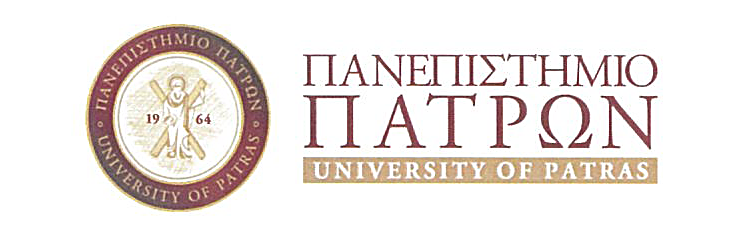 ΤΜΗΜΑ ΕΠΙΣΤΗΜΩΝ ΤΗΣ ΕΚΠΑΙΔΕΥΣΗΣ ΚΑΙ ΚΟΙΝΩΝΙΚΗΣ ΕΡΓΑΣΙΑΣΓΡΑΜΜΑΤΕΙΑΤηλ.: 2610969700E-mail: pmsptde@upatras.grΠΡΟΣ:   ΠΑΝΕΠΙΣΤΗΜΙΟ ΠΑΤΡΩΝΤΜΗΜΑ ΕΠΙΣΤΗΜΩΝ ΤΗΣ ΕΚΠΑΙΔΕΥΣΗΣ ΚΑΙ ΚΟΙΝΩΝΙΚΗΣ ΕΡΓΑΣΙΑΣΣας γνωρίζω ότι έχω εκπληρώσει τις υποχρεώσεις μου σε όλα τα μαθήματα του ΠΜΣ με τίτλο ……………………………… …………………………………………………. …………………………………………………. …………………………………………………. του Τμήματος και σας παρακαλώ να με δεχθείτε στην προσεχή  τελετή απονομής Μεταπτυχιακών Διπλωμάτων Ειδίκευσης απονομή Διπλωματούχων Ειδίκευσης.                                   ΑΙΤΗΣΗ:ΠΡΟΣ:   ΠΑΝΕΠΙΣΤΗΜΙΟ ΠΑΤΡΩΝΤΜΗΜΑ ΕΠΙΣΤΗΜΩΝ ΤΗΣ ΕΚΠΑΙΔΕΥΣΗΣ ΚΑΙ ΚΟΙΝΩΝΙΚΗΣ ΕΡΓΑΣΙΑΣΣας γνωρίζω ότι έχω εκπληρώσει τις υποχρεώσεις μου σε όλα τα μαθήματα του ΠΜΣ με τίτλο ……………………………… …………………………………………………. …………………………………………………. …………………………………………………. του Τμήματος και σας παρακαλώ να με δεχθείτε στην προσεχή  τελετή απονομής Μεταπτυχιακών Διπλωμάτων Ειδίκευσης απονομή Διπλωματούχων Ειδίκευσης.                                   ΟΝΟΜΑ…………………………………ΕΠΩΝΥΜΟ:………………………………ΠΑΤΡΩΝΥΜΟ:…………………………Α.Μ.: ……………………………………...Αριθ. Ταυτ.: ……………………………Τηλ.: ………………………………………Email:…………………………………….ΠΡΟΣ:   ΠΑΝΕΠΙΣΤΗΜΙΟ ΠΑΤΡΩΝΤΜΗΜΑ ΕΠΙΣΤΗΜΩΝ ΤΗΣ ΕΚΠΑΙΔΕΥΣΗΣ ΚΑΙ ΚΟΙΝΩΝΙΚΗΣ ΕΡΓΑΣΙΑΣΣας γνωρίζω ότι έχω εκπληρώσει τις υποχρεώσεις μου σε όλα τα μαθήματα του ΠΜΣ με τίτλο ……………………………… …………………………………………………. …………………………………………………. …………………………………………………. του Τμήματος και σας παρακαλώ να με δεχθείτε στην προσεχή  τελετή απονομής Μεταπτυχιακών Διπλωμάτων Ειδίκευσης απονομή Διπλωματούχων Ειδίκευσης.                                   ΠΡΟΣ:   ΠΑΝΕΠΙΣΤΗΜΙΟ ΠΑΤΡΩΝΤΜΗΜΑ ΕΠΙΣΤΗΜΩΝ ΤΗΣ ΕΚΠΑΙΔΕΥΣΗΣ ΚΑΙ ΚΟΙΝΩΝΙΚΗΣ ΕΡΓΑΣΙΑΣΣας γνωρίζω ότι έχω εκπληρώσει τις υποχρεώσεις μου σε όλα τα μαθήματα του ΠΜΣ με τίτλο ……………………………… …………………………………………………. …………………………………………………. …………………………………………………. του Τμήματος και σας παρακαλώ να με δεχθείτε στην προσεχή  τελετή απονομής Μεταπτυχιακών Διπλωμάτων Ειδίκευσης απονομή Διπλωματούχων Ειδίκευσης.                                   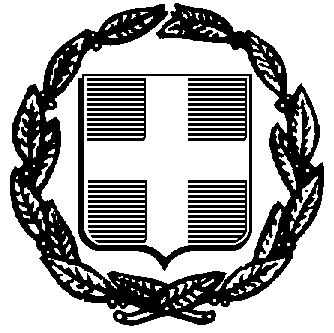 ΠΡΟΣ:ΠΡΟΣ:Γραμματεία Τμήματος Επιστημών της Εκπαίδευσης και Κοινωνικής ΕργασίαςΓραμματεία Τμήματος Επιστημών της Εκπαίδευσης και Κοινωνικής ΕργασίαςΓραμματεία Τμήματος Επιστημών της Εκπαίδευσης και Κοινωνικής ΕργασίαςΓραμματεία Τμήματος Επιστημών της Εκπαίδευσης και Κοινωνικής ΕργασίαςΓραμματεία Τμήματος Επιστημών της Εκπαίδευσης και Κοινωνικής ΕργασίαςΓραμματεία Τμήματος Επιστημών της Εκπαίδευσης και Κοινωνικής ΕργασίαςΓραμματεία Τμήματος Επιστημών της Εκπαίδευσης και Κοινωνικής ΕργασίαςΓραμματεία Τμήματος Επιστημών της Εκπαίδευσης και Κοινωνικής ΕργασίαςΓραμματεία Τμήματος Επιστημών της Εκπαίδευσης και Κοινωνικής ΕργασίαςΓραμματεία Τμήματος Επιστημών της Εκπαίδευσης και Κοινωνικής ΕργασίαςΓραμματεία Τμήματος Επιστημών της Εκπαίδευσης και Κοινωνικής ΕργασίαςΓραμματεία Τμήματος Επιστημών της Εκπαίδευσης και Κοινωνικής ΕργασίαςΓραμματεία Τμήματος Επιστημών της Εκπαίδευσης και Κοινωνικής ΕργασίαςΌνομα:Όνομα:Επώνυμο:Επώνυμο:Επώνυμο:Όνομα και Επώνυμο Πατέρα: Όνομα και Επώνυμο Πατέρα: Όνομα και Επώνυμο Πατέρα: Όνομα και Επώνυμο Πατέρα: Όνομα και Επώνυμο Μητέρας:Όνομα και Επώνυμο Μητέρας:Όνομα και Επώνυμο Μητέρας:Όνομα και Επώνυμο Μητέρας:Ημερομηνία γέννησης: Ημερομηνία γέννησης: Ημερομηνία γέννησης: Ημερομηνία γέννησης: Τόπος Γέννησης:Τόπος Γέννησης:Τόπος Γέννησης:Τόπος Γέννησης:Αριθμός Δελτίου Ταυτότητας:Αριθμός Δελτίου Ταυτότητας:Αριθμός Δελτίου Ταυτότητας:Αριθμός Δελτίου Ταυτότητας:Τηλ:Τηλ:Τόπος Κατοικίας:Τόπος Κατοικίας:Τόπος Κατοικίας:Οδός:Οδός:Αριθ:ΤΚ:Fax:Εmail:Εmail:Εmail:Ημερ. ……../……./………         Ο/Η Δηλών/ούσαΥπογραφήΗμερ. ……../……./………         Ο/Η Δηλών/ούσαΥπογραφήΠΡΟΣ:ΠΡΟΣ:Γραμματεία Τμήματος Επιστημών της Εκπαίδευσης και Κοινωνικής ΕργασίαςΓραμματεία Τμήματος Επιστημών της Εκπαίδευσης και Κοινωνικής ΕργασίαςΓραμματεία Τμήματος Επιστημών της Εκπαίδευσης και Κοινωνικής ΕργασίαςΓραμματεία Τμήματος Επιστημών της Εκπαίδευσης και Κοινωνικής ΕργασίαςΓραμματεία Τμήματος Επιστημών της Εκπαίδευσης και Κοινωνικής ΕργασίαςΓραμματεία Τμήματος Επιστημών της Εκπαίδευσης και Κοινωνικής ΕργασίαςΓραμματεία Τμήματος Επιστημών της Εκπαίδευσης και Κοινωνικής ΕργασίαςΓραμματεία Τμήματος Επιστημών της Εκπαίδευσης και Κοινωνικής ΕργασίαςΓραμματεία Τμήματος Επιστημών της Εκπαίδευσης και Κοινωνικής ΕργασίαςΓραμματεία Τμήματος Επιστημών της Εκπαίδευσης και Κοινωνικής ΕργασίαςΓραμματεία Τμήματος Επιστημών της Εκπαίδευσης και Κοινωνικής ΕργασίαςΓραμματεία Τμήματος Επιστημών της Εκπαίδευσης και Κοινωνικής ΕργασίαςΓραμματεία Τμήματος Επιστημών της Εκπαίδευσης και Κοινωνικής ΕργασίαςΌνομα:Όνομα:Επώνυμο:Επώνυμο:Επώνυμο:Όνομα και Επώνυμο Πατέρα: Όνομα και Επώνυμο Πατέρα: Όνομα και Επώνυμο Πατέρα: Όνομα και Επώνυμο Πατέρα: Όνομα και Επώνυμο Μητέρας:Όνομα και Επώνυμο Μητέρας:Όνομα και Επώνυμο Μητέρας:Όνομα και Επώνυμο Μητέρας:Ημερομηνία γέννησης: Ημερομηνία γέννησης: Ημερομηνία γέννησης: Ημερομηνία γέννησης: Τόπος Γέννησης:Τόπος Γέννησης:Τόπος Γέννησης:Τόπος Γέννησης:Αριθμός Δελτίου Ταυτότητας:Αριθμός Δελτίου Ταυτότητας:Αριθμός Δελτίου Ταυτότητας:Αριθμός Δελτίου Ταυτότητας:Τηλ:Τηλ:Τόπος Κατοικίας:Τόπος Κατοικίας:Τόπος Κατοικίας:Οδός:Οδός:Αριθ:ΤΚ:Fax:Εmail:Εmail:Εmail:Με ατομική μου ευθύνη και γνωρίζοντας τις κυρώσεις, που προβλέπονται από τις διατάξεις της παρ. 6 του άρθρου 22 του Ν. 1599/1986, δηλώνω ότι:Δεν έχω εκκρεμότητες με την κεντρική βιβλιοθήκη ή την βιβλιοθήκη του Τμήματος. Δεν διαθέτω ειδική ταυτότητα δωρεάν σίτισης από τη Φοιτητική Λέσχη του Πανεπιστημίου Πατρών ούτε διαθέτω δωμάτιο στη Φοιτητική Εστία του ΙδρύματοςΗμερ. ……../……./………         Ο/Η Δηλών/ούσαΥπογραφή